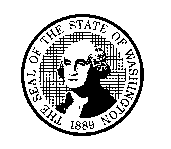 	DEPARTMENT OF CHILDREN, YOUTH, AND FAMILIES (DCYF)	Contracted Health and Safety Visit Referral	DEPARTMENT OF CHILDREN, YOUTH, AND FAMILIES (DCYF)	Contracted Health and Safety Visit Referral	DEPARTMENT OF CHILDREN, YOUTH, AND FAMILIES (DCYF)	Contracted Health and Safety Visit Referral	DEPARTMENT OF CHILDREN, YOUTH, AND FAMILIES (DCYF)	Contracted Health and Safety Visit ReferralChild InformationChild InformationChild InformationChild InformationChild InformationCHILD’S NAMECHILD’S NAMEDATE OF BIRTHDATE OF BIRTHCHILD’S DCYF CASE ID NUMBERWA CASE WORKER’S NAMEWA CASE WORKER’S NAMEPHONE NUMBER (WITH AREA CODE)PHONE NUMBER (WITH AREA CODE)WA CASE WORKER’S EMAILWA SUPERVISOR’S NAMEWA SUPERVISOR’S NAMEPHONE NUMBER (WITH AREA CODE)PHONE NUMBER (WITH AREA CODE)SUPERVISOR’S EMAIL ADDRESSWA CASE OFFICE ADDRESS	CITY	STATE	ZIP CODEWA CASE OFFICE ADDRESS	CITY	STATE	ZIP CODEWA CASE OFFICE ADDRESS	CITY	STATE	ZIP CODEWA CASE OFFICE ADDRESS	CITY	STATE	ZIP CODEWA CASE OFFICE ADDRESS	CITY	STATE	ZIP CODECAREGIVER / PROGRAM ADDRESS	CITY	STATE	ZIP CODECAREGIVER / PROGRAM ADDRESS	CITY	STATE	ZIP CODECAREGIVER / PROGRAM ADDRESS	CITY	STATE	ZIP CODECAREGIVER / PROGRAM ADDRESS	CITY	STATE	ZIP CODECAREGIVER / PROGRAM ADDRESS	CITY	STATE	ZIP CODEPLACEMENT CASE WORKER’S NAMEPLACEMENT CASE WORKER’S NAMEPLACEMENT CASE WORKER’S NAMEPLACEMENT CASE WORKER’S PHONE NUMBERPLACEMENT CASE WORKER’S PHONE NUMBERRelevant Case Information+Relevant Case Information+Relevant Case Information+Relevant Case Information+Relevant Case Information+Provide case information below that is relevant to the health and safety visit provider.  Include the most recent Court Report, and any other relevant information about the youth’s special needs when sending this referral to the contracted health and safety visit provider.Provide case information below that is relevant to the health and safety visit provider.  Include the most recent Court Report, and any other relevant information about the youth’s special needs when sending this referral to the contracted health and safety visit provider.Provide case information below that is relevant to the health and safety visit provider.  Include the most recent Court Report, and any other relevant information about the youth’s special needs when sending this referral to the contracted health and safety visit provider.Provide case information below that is relevant to the health and safety visit provider.  Include the most recent Court Report, and any other relevant information about the youth’s special needs when sending this referral to the contracted health and safety visit provider.Provide case information below that is relevant to the health and safety visit provider.  Include the most recent Court Report, and any other relevant information about the youth’s special needs when sending this referral to the contracted health and safety visit provider.